Нови Сад, март 2016.На основу чл. 39. и 61. Закона о јавним набавкама („Службени гласник РС“ бр. 124/12, 14/2015 и 68/2015), чл. 6. Правилника о обавезним елементима конкурсне документације у поступцима јавних набавки и начину доказивања испуњености услова („Сл. гласник РС” бр. 104/13), Одлуке о покретању поступка јавне набавке број 01/16 и Решења о образовању комисије за јавну набавку, припремљена је:КОНКУРСНА ДОКУМЕНТАЦИЈАза јавну набавку мале вредности – услуга рачуноводства, ревизије и вођења књига ЈН бр. 01/16Конкурсна документација садржи:I  ОПШТИ ПОДАЦИ О ЈАВНОЈ НАБАВЦИ1. Подаци о наручиоцуНаручилац: Фонд за пружање помоћи избеглим, прогнаним и расељеним лицимаАдреса: Булевар Михајла Пупина  25, 21000 Нови СадИнтернет страница: www.fondajnfort.rs2. Врста поступка јавне набавкеПредметна јавна набавка се спроводи у поступку јавне набавке мале вредности у складу са Законом и подзаконским актима којима се уређују јавне набавке.3. Предмет јавне набавкеПредмет јавне набавке број 01/16 су услуге рачуноводства, ревизије и вођења књига. Уговор с изабраним понуђачем закључује се на 12 месеци.4. Контакт (лице или служба) Лице (или служба) за контакт: Јадранка Јовишић,Е - mail адреса (или број факса): fondimejl@gmail.com.II  ПОДАЦИ О ПРЕДМЕТУ ЈАВНЕ НАБАВКЕ1. Предмет јавне набавкеПредмет јавне набавке бр. 01/16 су услуге рачуноводства, ревизије и вођења књига. Јавна набавка означена је у општем речнику набавки као 72900000-рачуноводствене, ревизорске и пореске услугеIII  ВРСТА, КАРАКТЕРИСТИКЕ, КВАЛИТЕТ, КОЛИЧИНА И ОПИС УСЛУГА, НАЧИН СПРОВОЂЕЊА КОНТОРОЛЕ И ОБЕЗБЕЂИВАЊА ГАРАНЦИЈЕ КВАЛИТЕТА, РОК ИЗВРШЕЊА, МЕСТО ИЗВРШЕЊА, ДОДАТНЕ УСЛУГЕ И СЛ.IV  УСЛОВИ ЗА УЧЕШЋЕ У ПОСТУПКУ ЈАВНЕ НАБАВКЕ ИЗ ЧЛ. 75. И 76. ЗАКОНА И УПУТСТВО КАКО СЕ ДОКАЗУЈЕ ИСПУЊЕНОСТ ТИХ УСЛОВАУСЛОВИ ЗА УЧЕШЋЕ У ПОСТУПКУ ЈАВНЕ НАБАВКЕ ИЗ ЧЛ. 75. И 76. ЗАКОНАПраво на учешће у поступку предметне јавне набавке има понуђач који испуњава обавезне услове за учешће у поступку јавне набавке дефинисане чл. 75. Закона, и то:Да је регистрован код надлежног органа, односно уписан у одговарајући регистар (чл. 75. ст. 1. тач. 1) Закона);Да он и његов законски заступник није осуђиван за неко од кривичних дела као члан организоване криминалне групе, да није осуђиван за кривична дела против привреде, кривична дела против животне средине, кривично дело примања или давања мита, кривично дело преваре (чл. 75. ст. 1. тач. 2) Закона);Да је измирио доспеле порезе, доприносе и друге јавне дажбине у складу са прописима Републике Србије или стране државе када има седиште на њеној територији (чл. 75. ст. 1. тач. 3) Закона);Да има важећу дозволу надлежног органа за обављање делатности која је предмет јавне набавке (чл. 75. ст. 1. тач. 4) Закона)Понуђач је дужан да при састављању понуде изричито наведе да је поштовао обавезе које произлазе из важећих прописа о заштити на раду, запошљавању и условима рада, заштити животне средине, као и да гарантује да немају забрана обављања делатности која је на снази у време подношења понуде (чл. 75. ст. 2. Закона).Понуђач који учествује у поступку предметне јавне набавке, мора испунити додатне услове за учешће у поступку јавне набавке,  предвиђене чл. 76. Закона, и то: Да је у три обрачунске године (2012., 2013. и 2014.) понуђач остварио укупне пословне приходе у износу од најмање 5 милиона динара;Да понуђач у радном односу има, уколико је реч о предузетнику, осим самог предузетника још најмање једно (1) запослено  лице, које ће бити задужено за реализацују посла, а уколико је реч о другом облику организовања (привредно друштво и сл.) мора имати миминум два (2) запослена; Да понуђач има искуство у вођењу књиговодства за кориснике буџетских средстава у трајању од најмање три (3) буџетске године;Да понуђач има искуство и квалитет у вођењу књиговодства за   пројекте који се финансирају средствима међународних донатора (ЕУ,  УН и сл.) у укупној вредности већој од 25 милиона динара у последњих пет (5) година, као и да нема примедби по основу      извршених ревизија и других облика контроле у тим пројектима;Да понуђач има пословни простор, (канцеларију) у власништву или закупу;Да понуђач поседује квалификовани електронски сертификат, односно електронски потпис за буџетске кориснике;Уколико понуђач подноси понуду са подизвођачем, у складу са чланом 80. Закона, подизвођач мора да испуњава обавезне услове из члана 75. став 1. тач. 1) до 3) Закона и услов из члана 75. став 1. тачка 4) Закона, за део набавке који ће понуђач извршити преко подизвођача.Уколико понуду подноси група понуђача, сваки понуђач из групе понуђача, мора да испуни обавезне услове из члана 75. став 1. тач. 1) до 3) Закона, а додатне услове испуњавају заједно. Услов из члана 75. став 1. тач. 5) Закона, дужан је да испуни понуђач из групе понуђача којем је поверено извршење дела набавке за који је неопходна испуњеност тог услова.УПУТСТВО КАКО СЕ ДОКАЗУЈЕ ИСПУЊЕНОСТ УСЛОВАИспуњеност обавезних и додатних услова за учешће у поступку предметне јавне набавке, у складу са чл. 77. став 4. Закона, понуђач доказује достављањем Изјавe, којом под пуном материјалном и кривичном одговорношћу потврђује да испуњава услове за учешће у поступку јавне набавке из чл. 75. и 76. Закона, дефинисане овом конкурсном документацијом, осим услова из члана 75. став 1. тачка 4) Закона. коју доставља у виду неоверене копије. Изјава мора да буде потписана од стране овлашћеног лица понуђача и оверена печатом. Уколико Изјаву потписује лице које није уписано у регистар као лице овлашћено за заступање, уз понуду је потребно доставити овлашћење за потписивање.Уколико понуду подноси група понуђача, Изјава мора бити потписана од стране овлашћеног лица сваког понуђача из групе понуђача и оверена печатом.Уколико понуђач подноси понуду са подизвођачем, понуђач је дужан да достави Изјаву подизвођача, потписану од стране овлашћеног лица подизвођача и оверену печатом. Наручилац може пре доношења одлуке о додели уговора да тражи од понуђача, чија је понуда оцењена као најповољнија, да достави на увид оригинал или оверену копију свих или појединих доказа о испуњености услова.Ако понуђач у остављеном примереном року, који не може бити краћи од 5 дана, не достави на увид оригинал или оверену копију тражених доказа, наручилац ће његову понуду одбити као неприхватљиву.Понуђач није дужан да доставља на увид доказе који су јавно доступни на интернет страницама надлежних органа.Понуђач је дужан да без одлагања писмено обавести наручиоца о било којој промени у вези са испуњеношћу услова из поступка јавне набавке, која наступи до доношења одлуке, односно закључења уговора, односно током важења уговора о јавној набавци и да је документује на прописани начин.Уколико се наручилац определи да се испуњеност свих или појединих услова не доказује изјавом, понуђач испуњеност обавезних услова доказује на следећи начин:Испуњеност обавезних услова понуђач доказује достављањем следећих доказа:Извод из регистра надлежног органа;Изјава о испуњености услова којом понуђач потврђује да испуњава услове из члана 75. став 1, тачка 2,3,4., Напомена: Понуђач није дужан да доставља ове доказе ако се налази у регистру понуђача који се води код АПР, већ само да упути Наручиоца на тачну интернет адресу на којој то може сам да утврди.Испуњеност додатних услова понуђач доказује достављањем следећих доказа:Извештај о бонитету (БОН-ЈН) или скоринг или биланси стања/успеха са мишљењем овлашћеног ревизора из којих се виде укупни пословни приходи за претходне три године;Потписана и оверена Изјава о кључном техничком особљу које ради код понуђача и који ће бити одговорни за извршење уговора, уз приложене фотокопије радних књижица и пријава осигурања за свако лице;Потврда о стручним препорукама (референцама) о уредно извршеним обавезама према ранијим наручиоцима (корисницима буџетских средстава) услуга које су предмет ове јавне набавке, уз потврде о регистрацији завршног рачуна издате од стране надлежног органа, за три буџетске годинеУговори, потврда о референцама или други докази из којих се види вредност пројеката финансираних од стране међународних донатора за које је понуђач водио књиговодство, уз доказе о ревизији завршних рачуна за те пројектеДоказ о власништву или закупу пословног простора (канцеларије)Доказ о власништву квалификованог електронског сертификата, односно електронског потписа за буџетске кориснике    3. ОБРАЗАЦ ИЗЈАВЕ О ИСПУЊАВАЊУ УСЛОВА ИЗ ЧЛ. 75. И 76. ЗАКОНАУ оквиру Oдељка 3. постоје два обрасца - први уколико Понуђач наступа самостално, и други уколико наступа заједно са подизвођачем.ИЗЈАВА ПОНУЂАЧАО ИСПУЊАВАЊУ УСЛОВА ИЗ ЧЛ. 75. И 76. ЗАКОНА У ПОСТУПКУ ЈАВНЕНАБАВКЕ МАЛЕ ВРЕДНОСТИУ складу са чланом 77. став 4. Закона, под пуном материјалном и кривичном одговорношћу, као заступник понуђача, дајем следећуИ З Ј А В УПонуђач _____________________________________________ у поступку јавне набавке услуга рачуноводства, ревизије и вођења књига број 01/16, испуњава све услове из чл. 75. и 76. Закона, односно услове дефинисане конкурсном документацијом за предметну јавну набавку, и то:Понуђач је регистрован код надлежног органа, односно уписан у одговарајући регистар;Понуђач и његов законски заступник нису осуђивани за неко од кривичних дела као члан организоване криминалне групе, да није осуђиван за кривична дела против привреде, кривична дела против животне средине, кривично дело примања или давања мита, кривично дело преваре;Понуђач је измирио доспеле порезе, доприносе и друге јавне дажбине у складу са прописима Републике Србије (или стране државе када има седиште на њеној територији);Понуђач је поштовао обавезе које произлазе из важећих прописа о заштити на раду, запошљавању и условима рада, заштити животне средине и гарантује да немају забрану обављања делатности која је на снази у време подношења понуде;Понуђач испуњава додатне услове и то:1) Да је у претходне три обрачунске године (2012., 2013. и 2014.) понуђач остварио укупне пословне приходе у износу од најмање пет (5) милиона динара;2) Да у радном односу има, уколико је реч о предузетнику, осим самог предузетника још најмање једно (1) запослено  лице, које ће бити задужено  за реализацују посла, а уколико је реч о другом облику организовања (привредно друштво и сл.) - миминум два (2) запослена; 3) Да има искуство у вођењу књиговодства за кориснике буџетских средстава у трајању од најмање 3 буџетске године;4) Да има искуство и квалитет у вођењу књиговодства за   пројекте који се финансирају средствима међународних донатора (ЕУ,  УН и сл.) у укупној вредности већој од 25 милиона динара у последњих пет (5) година, као и да нема примедби по основу извршених ревизија и других облика контроле у тим пројектима;5) Да има пословни простор (канцеларију) у власништву или закупу;6) Да поседује квалификовани електронски сертификат, односно електронски потпис за буџетске кориснике;Место: _____________                                                                Понуђач:Датум: _____________                         М.П.                     _____________________                                                        Напомена: Уколико понуду подноси група понуђача, Изјава мора бити потписана од стране овлашћеног лица сваког понуђача из групе понуђача и оверена печатом.ИЗЈАВА ПОДИЗВОЂАЧАО ИСПУЊАВАЊУ УСЛОВА ИЗ ЧЛ. 75. ЗАКОНА У ПОСТУПКУ ЈАВНЕНАБАВКЕ МАЛЕ ВРЕДНОСТИУ складу са чланом 77. став 4. Закона, под пуном материјалном и кривичном одговорношћу, као заступник подизвођача, дајем следећуИ З Ј А В УПодизвођач____________________________________________у поступку јавне набавке услуге рачуноводства, ревизије и вођења књига број 01/16, испуњава све услове из чл. 75. Закона, односно услове дефинисане конкурсном документацијом за предметну јавну набавку, и то:Подизвођач је регистрован код надлежног органа, односно уписан у одговарајући регистар;Подизвођач и његов законски заступник нису осуђивани за неко од кривичних дела као члан организоване криминалне групе, да није осуђиван за кривична дела против привреде, кривична дела против животне средине, кривично дело примања или давања мита, кривично дело преваре;Подизвођач је измирио доспеле порезе, доприносе и друге јавне дажбине у складу са прописима Републике Србије (или стране државе када има седиште на њеној територији);Подизвођач је поштовао обавезе које произлазе из важећих прописа о заштити на раду, запошљавању и условима рада, заштити животне средине и гарантује да немају забрану обављања делатности која је на снази у време подношења понуде;Место:_____________                                                            Подизвођач:Датум:_____________                         М.П.                     _____________________                                                        Уколико понуђач подноси понуду са подизвођачем, Изјава мора бити потписана од стране овлашћеног лица подизвођача и оверена печатом. V УПУТСТВО ПОНУЂАЧИМА КАКО ДА САЧИНЕ ПОНУДУ1. ПОДАЦИ О ЈЕЗИКУ НА КОЈЕМ ПОНУДА МОРА ДА БУДЕ САСТАВЉЕНАПонуђач подноси понуду на српском језику.2. НАЧИН НА КОЈИ ПОНУДА МОРА ДА БУДЕ САЧИЊЕНАПонуђач понуду подноси непосредно или путем поште у затвореној коверти или кутији, затворену на начин да се приликом отварања понуда може са сигурношћу утврдити да се први пут отвара. На полеђини коверте или на кутији навести назив и адресу понуђача. У случају да понуду подноси група понуђача, на коверти је потребно назначити да се ради о групи понуђача и навести називе и адресу свих учесника у заједничкој понуди.Понуду доставити на адресу: Булевар Михајла Пупина 25, 21000 Нови Сад, са назнаком: ,,Понуда за јавну набавку услуга рачуноводства, ревизије и вођења књига ЈН МВ 01/16 - НЕ ОТВАРАТИ”. Понуда се сматра благовременом уколико је примљена од стране наручиоца до 14.03.2016. године до 10:00 часова. Отварање понуда биће извршено 14 .03.2016. у 10:30 часова. Наручилац ће, по пријему одређене понуде, на коверти, односно кутији у којој се понуда налази, обележити време пријема и евидентирати број и датум понуде према редоследу приспећа. Уколико је понуда достављена непосредно наручилац ће понуђачу предати потврду пријема понуде. У потврди о пријему наручилац ће навести датум и сат пријема понуде. Понуда коју наручилац није примио у року одређеном за подношење понуда, односно која је примљена по истеку дана и сата до којег се могу понуде подносити, сматраће се неблаговременом.Понуда мора да садржи обрасце из следећих поглавља:Сви обрасци морају бити уредно попуњени, оверени и потписани на месту предвиђеном за то.3.  ПОНУДА СА ВАРИЈАНТАМАПодношење понуде са варијантама није дозвољено.4. НАЧИН ИЗМЕНЕ, ДОПУНЕ И ОПОЗИВА ПОНУДЕУ року за подношење понуде понуђач може да измени, допуни или опозове своју понуду на начин који је одређен за подношење понуде.Понуђач је дужан да јасно назначи који део понуде мења односно која документа накнадно доставља. Измену, допуну или опозив понуде треба доставити на адресу: Булевар Михајла Пупина 25, 21000 Нови Сад, са назнаком:„Измена понуде за јавну набавку услуга рачуноводства, ревизије и вођења књига ЈН МВ 01/16 - НЕ ОТВАРАТИ” или„Допуна понуде за јавну набавку услуга рачуноводства, ревизије и вођења књига ЈН МВ 01/16 - НЕ ОТВАРАТИ” или„Опозив понуде за јавну набавку услуга рачуноводства, ревизије и вођења књига ЈН МВ 01/16 - НЕ ОТВАРАТИ”  или„Измена и допуна понуде за јавну набавку услуга рачуноводства, ревизије и вођења књига  ЈН МВ 01/16 - НЕ ОТВАРАТИ”.На полеђини коверте или на кутији навести назив и адресу понуђача. У случају да понуду подноси група понуђача, на коверти је потребно назначити да се ради о групи понуђача и навести називе и адресу свих учесника у заједничкој понуди.По истеку рока за подношење понуда понуђач не може да повуче нити да мења своју понуду.6. УЧЕСТВОВАЊЕ У ЗАЈЕДНИЧКОЈ ПОНУДИ ИЛИ КАО ПОДИЗВОЂАЧ Понуђач може да поднесе само једну понуду.Понуђач који је самостално поднео понуду не може истовремено да учествује у заједничкој понуди или као подизвођач, нити исто лице може учествовати у више заједничких понуда.У Обрасцу понуде, понуђач наводи на који начин подноси понуду, односно да ли подноси понуду самостално, или као заједничку понуду, или подноси понуду са подизвођачем.7. ПОНУДА СА ПОДИЗВОЂАЧЕМУколико понуђач подноси понуду са подизвођачем дужан је да у Обрасцу понуденаведе да понуду подноси са подизвођачем, проценат укупне вредности набавке који ће поверити подизвођачу,  а који не може бити већи од 50%, као и део предмета набавке који ће извршити преко подизвођача. Понуђач у Обрасцу понуде наводи назив и седиште подизвођача, уколико ће делимично извршење набавке поверити подизвођачу. Уколико уговор о јавној набавци буде закључен између наручиоца и понуђача који подноси понуду са подизвођачем, тај подизвођач ће бити наведен и у уговору о јавној набавци.Понуђач је дужан да за подизвођаче достави доказе о испуњености услова који су наведени у конкурсној документацији у складу с упутством како се доказује испуњеност услова.Понуђач у потпуности одговара наручиоцу за извршење обавеза из поступка јавне набавке, односно извршење уговорних обавеза, без обзира на број подизвођача. Понуђач је дужан да наручиоцу, на његов захтев, омогући приступ код подизвођача ради утврђивања испуњености тражених услова.8. ЗАЈЕДНИЧКА ПОНУДАПонуду може поднети група понуђача.Уколико понуду подноси група понуђача, саставни део заједничке понуде мора бити споразум којим се понуђачи из групе међусобно и према наручиоцу обавезују на извршење јавне набавке, а који обавезно садржи податке из члана 81. ст. 4. тач. 1) до 2) Закона и то податке о: члану групе који ће бити носилац посла, односно који ће поднети понуду и који ће заступати групу понуђача пред наручиоцем, опис послова сваког од понуђача из групе понуђача у извршењу уговора; Група понуђача је дужна да достави све доказе о испуњености услова који су наведени конкурсној документацији, у складу са упутством како се доказује испуњеност услова.Понуђачи из групе понуђача одговарају неограничено солидарно према наручиоцу. Задруга може поднети понуду самостално, у своје име, а за рачун задругара или заједничку понуду у име задругара.Ако задруга подноси понуду у своје име за обавезе из поступка јавне набавке и уговора о јавној набавци одговара задруга и задругари у складу са законом.Ако задруга подноси заједничку понуду у име задругара за обавезе из поступка јавне набавке и уговора о јавној набавци неограничено солидарно одговарају задругари.9. НАЧИН И УСЛОВИ ПЛАЋАЊА, КАО И РОК ВАЖЕЊА ПОНУДЕ9.1. Захтеви у погледу начина, рока и услова плаћања.Плаћање се врши месечно.Наручилац је дужан да плаћање изврши најкасније до 5. у месецу за претходни месец, а по претходно достављеном предрачуну. Плаћање се врши уплатом на рачун изабраног понуђача.Понуђачу није дозвољено да захтева аванс.Уколико понуђач захтева аванс понуда ће бити одбијена као неприхватљива.Наручилац је обезбедио средства за плаћање услуге закључно са 31. децембром 2016., а преостала средства предвиђена уговором треба да буду обезбеђена финансијским планом наручиоца за 2017. годину.  9.2. Захтев у погледу рока важења понудеРок важења понуде не може бити краћи од 45 дана од дана отварања понуда.У случају истека рока важења понуде, наручилац је дужан да у писаном облику затражи од понуђача продужење рока важења понуде.Понуђач који прихвати захтев за продужење рока важења понуде на може мењати понуду.10. ВАЛУТА И НАЧИН НА КОЈИ МОРА ДА БУДЕ НАВЕДЕНА И ИЗРАЖЕНА ЦЕНА У ПОНУДИЦена мора бити исказана у динарима, са и без пореза на додату вредност, са урачунатим свим трошковима које понуђач има у реализацији предметне јавне набавке, с тим да ће се за оцену понуде узимати у обзир цена без пореза на додату вредност.Цена је фиксна и не може се мењати.Ако је у понуди исказана неуобичајено ниска цена, наручилац ће поступити у складу са чланом 92. Закона.11. ПОДАЦИ О ДРЖАВНОМ ОРГАНУ ИЛИ ОРГАНИЗАЦИЈИ, ОДНОСНО ОРГАНУ ИЛИ СЛУЖБИ ТЕРИТОРИЈАЛНЕ АУТОНОМИЈЕ  ИЛИ ЛОКАЛНЕ САМОУПРАВЕ ГДЕ СЕ МОГУ БЛАГОВРЕМЕНО ДОБИТИ ИСПРАВНИ ПОДАЦИ О ПОРЕСКИМ ОБАВЕЗАМА, ЗАШТИТИ ЖИВОТНЕ СРЕДИНЕ, ЗАШТИТИ ПРИ ЗАПОШЉАВАЊУ, УСЛОВИМА РАДА И СЛ., А КОЈИ СУ ВЕЗАНИ ЗА ИЗВРШЕЊЕ УГОВОРА О ЈАВНОЈ НАБАВЦИ Подаци о пореским обавезама се могу добити у Пореској управи, Министарства финансија и привреде.Подаци о заштити животне средине се могу добити у Агенцији за заштиту животне средине и у Министарству енергетике, развоја и заштите животне средине.Подаци о заштити при запошљавању и условима рада се могу добити у Министарству рада, запошљавања и социјалне политике.12. ПОДАЦИ О ВРСТИ, САДРЖИНИ, НАЧИНУ ПОДНОШЕЊА, ВИСИНИ И РОКОВИМА ОБЕЗБЕЂЕЊА ИСПУЊЕЊА ОБАВЕЗА ПОНУЂАЧАОдељак 12 садржи образац Изјаве о достављању менице и меничног овлашћења за озбиљност понуде  којом гарантује да је понуда озбиљна и да ће, уколико буде изабран као најповољнији понуђач, прихватити и извршити посао у свему према спецификацији и условима из конкурсне документације. Заједно са Изјавом, понуђач доставља наручиоцу регистровану бланко соло меницу и менично овлашћење за озбиљност понуде, у износу од 10% од укупне вредности уговора са ПДВ-ом, која треба да буде са клаузулом ''без протеста'', роком доспећа ''по виђењу'' и роком важења до окончања поступка јавне набавке, односно до потписивања уговора. Одељак 12 садржи и образац Изјаве о  достављању менице и меничног овлашћења за добро извршење посла којом гарантује да ће на дан закључења уговора доставити наручиоцу бланко соло меницу и менично овлашћење за добро извршење посла, у износу од 10% од укупне вредности уговора са ПДВ-ом, која треба да буде са клаузулом ''без протеста'', роком доспећа ''по виђењу'' и роком важења до потписивања Записника о примопредаји робе, с тим да евентуални продужетак рока испоруке добара има за последицу продужетак рока важења менице и меничног овлашћења, за исти број дана за који ће бити продужен и рок за извршење посла.На основу Закона о менициДУЖНИК:__________________________________Издаје:МЕНИЧНО ОВЛАШЋЕЊЕ ЗА ОЗБИЉНОСТ ПОНУДЕЗА КОРИСНИКА РЕГИСТРОВАНЕ БЛАНКО, СОЛО ОВЕРЕНЕ МЕНИЦАКОРИСНИК:(Поверилац) Фонд за пружање помоћи избеглим, прогнаним и расељеним лицима, Нови Сад, Булевар Михајла Пупина 25Предајем вам регистровану бланко, соло оверену меницу, без протеста из серије____________, и овлашћујемо Фонд за пружање помоћи избеглим, прогнаним и расељеним лицима, Нови Сад, Булевар Михајла Пупина 25, као Повериоца да предату меницу, може попунити на износ до  _______ динара, и безусловно и неопозиво, без протеста и трошкова, вансудски преко банке дужника извршити наплату издавањем налога за наплату на терет рачуна Дужника, а у корист рачуна Повериоца, а на име гаранције за озбиљност понуде за Јавну набавку услуга рачуноводства, ревизије и вођења књига  ЈН МВ 01/16.Меница је важећа и у случају да у току трајања или након доспећа наплате дође до промена лица овлашћених за располагање срествима на текућем рачуну Дужника, статусних промена код Дужника, оснивања нових правних субјеката од стране Дужника и др.Датум издавања овлашћења                                            Дужник-издавалац меница                                                                                                                                                                                                                                         ________________                                                                                                                                                        (пун  назив, адреса, овера)                                                                         М.ПОбразац потписује и оверава овлашћено лице понуђача који наступа самостално или са подизвођачима. Уколико понуђач наступа у групи, образац потписује и оверава овлашћено лице овлашћеног члана групе понуђача или овлашћено лице члана групе.ИЗЈАВАО ДОСТАВЉАЊУ МЕНИЦЕ И МЕНИЧНОГ ОВЛАШЋЕЊА ЗА ДОБРО ИЗВРШЕЊЕ ПОСЛАОвом Изјавом неопозиво потврђујемо да ћемо Наручиоцу, уколико нам се додели Уговор за јавну набавку мале вредности за јавну набавку услуга рачуноводства, ревизије и вођења књига ЈН МВ 01/16, на дан закључења Уговора, доставити регистровану бланко соло меницу и менично овлашћење за добро извршење посла, у износу од 10% од укупне вредности Уговора са ПДВ-ом, у корист Наручиоца, која треба да буде са клаузулом ''без протеста'', роком доспећа ''по виђењу'' и роком важења до потписивања Записника о примопредаји посла, с тим да евентуални продужетак рока за извршење посла има за последицу и продужење рока важења менице и меничног овлашћења, за исти број дана за који ће бити продужен и рок за извршење посла.М.П.          _______________________________                     ________________________________                Потпис овлашћеног лица                                                          Место и датум                                                                                               Образац потписује и оверава овлашћено лице понуђача који наступа самостално или са подизвођачима. Уколико понуђач наступа у групи, образац потписује и оверава овлашћено лице овлашћеног члана групе понуђача или овлашћено лице члана групе.13. ЗАШТИТА ПОВЕРЉИВОСТИ ПОДАТАКА КОЈЕ НАРУЧИЛАЦ СТАВЉА ПОНУЂАЧИМА НА РАСПОЛАГАЊЕ, УКЉУЧУЈУЋИ И ЊИХОВЕ ПОДИЗВОЂАЧЕ Предметна набавка не садржи поверљиве информације које наручилац ставља на располагање.14. ДОДАТНЕ ИНФОРМАЦИЈЕ ИЛИ ПОЈАШЊЕЊА У ВЕЗИ СА ПРИПРЕМАЊЕМ ПОНУДЕЗаинтересовано лице може, у писаном облику путем поште на адресу наручиоца, електронске поштетражити од наручиоца додатне информације или појашњења у вези са припремањем понуде, најкасније 5 дана пре истека рока за подношење понуде. Наручилац ће заинтересованом лицу у року од 3 (три) дана од дана пријема захтева за додатним информацијама или појашњењима конкурсне документације, одговор доставити у писаном облику и истовремено ће ту информацију објавити на Порталу јавних набавки и на својој интернет страници. Додатне информације или појашњења упућују се са напоменом „Захтев за додатним информацијама или појашњењима конкурсне документације, ЈН МВ 01/16”.Ако наручилац измени или допуни конкурсну документацију 8 или мање дана пре истека рока за подношење понуда, дужан је да продужи рок за подношење понуда и објави обавештење о продужењу рока за подношење понуда. По истеку рока предвиђеног за подношење понуда наручилац не може да мења нити да допуњује конкурсну документацију. Тражење додатних информација или појашњења у вези са припремањем понуде телефоном није дозвољено. Комуникација у поступку јавне набавке врши се искључиво на начин одређен чланом 20. Закона.15. ДОДАТНА ОБЈАШЊЕЊА ОД ПОНУЂАЧА ПОСЛЕ ОТВАРАЊА ПОНУДА И КОНТРОЛА КОД ПОНУЂАЧА ОДНОСНО ЊЕГОВОГ ПОДИЗВОЂАЧА После отварања понуда наручилац може приликом стручне оцене понуда да у писаном облику захтева од понуђача додатна објашњења која ће му помоћи при прегледу, вредновању и упоређивању понуда, а може да врши контролу (увид) код понуђача, односно његовог подизвођача (члан 93. Закона). Уколико наручилац оцени да су потребна додатна објашњења или је потребно извршити контролу (увид) код понуђача, односно његовог подизвођача, наручилац ће понуђачу оставити примерени рок да поступи по позиву наручиоца, односно да омогући наручиоцу контролу (увид) код понуђача, као и код његовог подизвођача. Наручилац може уз сагласност понуђача да изврши исправке рачунских грешака уочених приликом разматрања понуде по окончаном поступку отварања. У случају разлике између јединичне и укупне цене, меродавна је јединична цена.Ако се понуђач не сагласи са исправком рачунских грешака, наручилац ће његову понуду одбити као неприхватљиву. 16. ДОДАТНО ОБЕЗБЕЂЕЊЕ ИСПУЊЕЊА УГОВОРНИХ ОБАВЕЗА ПОНУЂАЧА КОЈИ СЕ НАЛАЗЕ НА СПИСКУ НЕГАТИВНИХ РЕФЕРЕНЦИПонуђач који се налази на списку негативних референци који води Управа за јавне набавке, у складу са чланом 83. Закона, а који има негативну референцу за предмет набавке који није истоврстан предмету ове јавне набавке, а уколико таквом понуђачу буде додељен уговор, дужан је дау тренутку закључења уговорапреда наручиоцу банкарску гаранцију за добро извршење посла, која ће бити са клаузулама: безусловна и платива на први позив. Банкарска гаранција за добро извршење посла издаје се у висини од 10% од укупне вредности уговора без ПДВ-а, са роком важности који је 30 (тридесет) дана дужи од истека рока за коначно извршење посла. Ако се за време трајања уговора промене рокови за извршење уговорне обавезе, важност банкарске гаранције за добро извршење посла мора да се продужи.17. ВРСТА КРИТЕРИЈУМА ЗА ДОДЕЛУ УГОВОРА, ЕЛЕМЕНТИ КРИТЕРИЈУМА НА ОСНОВУ КОЈИХ СЕ ДОДЕЉУЈЕ УГОВОР И МЕТОДОЛОГИЈА ЗА ДОДЕЛУ ПОНДЕРА ЗА СВАКИ ЕЛЕМЕНТ КРИТЕРИЈУМАИзбор најповољније понуде ће се извршити применом критеријума „Најнижа понуђена цена“. 18. ПОШТОВАЊЕ ОБАВЕЗА КОЈЕ ПРОИЗИЛАЗЕ ИЗ ВАЖЕЋИХ ПРОПИСА Понуђач је дужан да у оквиру своје понуде достави изјаву дату под кривичном и материјалном одговорношћу да је поштовао све обавезе које произилазе из важећих прописа о заштити на раду, запошљавању и условима рада, заштити животне средине, као и да гарантује да је ималац права интелектуалне својине. 20. КОРИШЋЕЊЕ ПАТЕНТА И ОДГОВОРНОСТ ЗА ПОВРЕДУ ЗАШТИЋЕНИХ ПРАВА ИНТЕЛЕКТУАЛНЕ СВОЈИНЕ ТРЕЋИХ ЛИЦАНакнаду за коришћење патената, као и одговорност за повреду заштићених права интелектуалне својине трећих лица сноси понуђач.21. НАЧИН И РОК ЗА ПОДНОШЕЊЕ ЗАХТЕВА ЗА ЗАШТИТУ ПРАВА ПОНУЂАЧА Захтев за заштиту права може да поднесе понуђач, односно свако заинтересовано лице, или пословно удружење у њихово име. Захтев за заштиту права подноси се Републичкој комисији, а предаје наручиоцу. Примерак захтева за заштиту права подносилац истовремено доставља Републичкој комисији.Захтев за заштиту права се доставља непосредно, електронском поштом на e-mailфаксомили препорученом пошиљком са повратницом.Захтев за заштиту права се може поднети у току целог поступка јавне набавке, против сваке радње наручиоца, осим уколико Законом није другачије одређено.О поднетом захтеву за заштиту права наручилац обавештава све учеснике у поступку јавне набавке, односно објављује обавештење о поднетом захтеву на Порталу јавних набавки, најкасније у року од 2 дана од дана пријема захтева.Уколико се захтевом за заштиту права оспорава врста поступка, садржина позива за подношење понуда или конкурсне документације, захтев ће се сматрати благовременим уколико је примљен од стране наручиоца најкасније 3 дана пре истека рока за подношење понуда, без обзира на начин достављања.  У том случају подношења захтева за заштиту права долази до застоја рока за подношење понуда. После доношења одлуке о додели уговора из чл. 108. Закона или одлуке о обустави поступка јавне набавке из чл. 109. Закона, рок за подношење захтева за заштиту права је 5 дана од дана пријема одлуке. Захтевом за заштиту права не могу се оспоравати радње наручиоца предузете у поступку јавне набавке ако су подносиоцу захтева били или могли бити познати разлози за његово подношење пре истека рока за подношење понуда, а подносилац захтева га није поднео пре истека тог рока. Ако је у истом поступку јавне набавке поново поднет захтев за заштиту права од стране истог подносиоца захтева, у том захтеву се не могу оспоравати радње наручиоца за које је подносилац захтева знао или могао знати приликом подношења претходног захтева. Подносилац захтева је дужан да на рачун буџета Републике Србије уплати таксу од 40.000,00 динара (број жиро рачуна: 840-742221843-57, позив на број  50-016, сврха: Републичка административна такса са назнаком набавке на коју се односи, корисник: Буџет Републике Србије). Поступак заштите права понуђача регулисан је одредбама чл. 138. - 167. Закона.22. РОК У КОЈЕМ ЋЕ УГОВОР БИТИ ЗАКЉУЧЕНУговор о јавној набавци ће бити закључен са понуђачем којем је додељен уговор у року од 8 дана од дана протека рока за подношење захтева за заштиту права из члана 149. Закона. У случају да је поднета само једна понуда наручилац може закључити уговор пре истека рока за подношење захтева за заштиту права, у складу са чланом 112. став 2. тачка 5) Закона. VI ОБРАЗАЦ ПОНУДЕПонуда бр ________________ од __________________ за јавну набавку услуга рачуноводства, ревизије и вођења књига – ЈН број 01/161)ОПШТИ ПОДАЦИ О ПОНУЂАЧУ2) ПОНУДУ ПОДНОСИ: Напомена: заокружити начин подношења понуде и уписати податке о подизвођачу, уколико се понуда подноси са подизвођачем, односно податке о свим учесницима заједничке понуде, уколико понуду подноси група понуђача3) ПОДАЦИ О ПОДИЗВОЂАЧУ Напомена:Табелу „Подаци о подизвођачу“ попуњавају само они понуђачи који подносе  понуду са подизвођачем, а уколико има већи број подизвођача од места предвиђених у табели, потребно је да се наведени образац копира у довољном броју примерака, да се попуни и достави за сваког подизвођача.4) ПОДАЦИ О УЧЕСНИКУ  У ЗАЈЕДНИЧКОЈ ПОНУДИНапомена:Табелу „Подаци о учеснику у заједничкој понуди“ попуњавају само они понуђачи који подносе заједничку понуду, а уколико има већи број учесника у заједничкој понуди од места предвиђених у табели, потребно је да се наведени образац копира у довољном броју примерака, да се попуни и достави за сваког понуђача који је учесник у заједничкој понуди.ОПИС ПРЕДМЕТА НАБАВКЕ – услуге рачуноводства, ревизије и вођења књигаДатум 					              Понуђач    М. П. _____________________________			________________________________Напомене:Образац понуде понуђач мора да попуни, овери печатом и потпише, чиме потврђује да су тачни подаци који су у обрасцу понуде наведени. Уколико понуђачи подносе заједничку понуду, група понуђача може да се определи да образац понуде потписују и печатом оверавају сви понуђачи из групе понуђача или група понуђача може да одреди једног понуђача из групе који ће попунити, потписати и печатом оверити образац понуде.Уколико је предмет јавне набавке обликован у више партија, понуђачи ће попуњавати образац понуде за сваку партију посебно.VII МОДЕЛ УГОВОРАУГОВОР Закључен између:Наручиоца Фонд за пружањепомоћи избеглим, прогнаним и расељеним лицимаса седиштем у Новом Саду., улица Булевар Михајла Пупина 25, 21000 Нови Сад, ПИБ: 104846932; Матични број: 08869413Број рачуна: 840-77743-87 Назив банке: Управа за трезор,Телефон: 021/4754295; Телефакс: 021/4754296кога заступа директор Радомир Кукобат(у даљем тексту: наручилац)и................................................................................................са седиштем у ............................................, улица .........................................., ПИБ:.......................... Матични број: ........................................Број рачуна: ............................................ Назив банке:......................................,Телефон:............................Телефакс:кога заступа................................................................... (удаљем тексту: …...............),Основ уговора:ЈН Број:01/16Број и датум одлуке о додели уговора:...............................................Понуда изабраног понуђача бр. ______ од...............................Наручилац и Изабрани понуђач су се договорили и уговорили следеће:Члан 1.Предмет уговора је набавка услуга рачуноводства, ревизије и вођења књига у свему према понуди Изабраног понуђача број _________ од ________ 2016. године, односно спецификацији из конкурсне документације.      Члан 2.Изабрани понуђач се обавезује да ће пословне књиге Наручиоца водити по принципу тачности, ажурности и у складу са важећим рачуноводственим прописима и стандардима и да ће пословне промене прокњижити у пословним књигама наредног дана а најкасније у року од пет (5) дана од дана пријема рачуноводствене исправе, у свему према његовој понуди  број ____________ од ___________ 2016. године, која је саставни део овог уговора.Члан 3.Уговорне стране прихватају цену коју је Изабрани понуђач дао у понуди број _______ од  _______2016. године, која је саставни део овог уговора.Плаћање се извршава месечно, што чини 1/12 укупне понуђене цене. Наручилац је дужан да плаћање изврши најкасније до  5-ог дана у  месецу за претходни месец, а по претходно достављеном предрачуну.Наручилац је обезбедио средства за плаћање уговорених услуга закључно са 31. децембром 2016. године, док преостала средства предвиђена овим уговором треба да буду обезбеђена у финансијском плану Наручиоца за 2017. годину. Вредност уговорене услуге је ______________ динара (без ПДВ).Укупна вредност уговорене услуге са ПДВ-ом износи _________________ динара.Уговорена цена је фиксна.Члан 4.Изабрани понуђач је дужан да:Контира и књижи расположиву документацију према важећем Контном оквиру и садржају појединих рачуна у Контном оквиру за друга правна лицаКњижи пословне промене у дневнику, на рачунима главне књиге и помоћних књига у складу са одредбама Закона о рачуноводству и ревизијаВрши обрачун зарада запослених лица и услуге из подручја радних односа, пријава, промена или одјава радника и чланова њихових породица на обавезно социјално осигурање („М“ образац), као и услуга из подручја личних примања („МУН“ обрасци) као и све радње у вези с регулисањем права током породиљског одсуства запослених и услуге из подручја платног прометаВрши анализу свих позиција средстава и извора средстава – актива и пасива Врши обрачун пореза и других обавеза у складу са прописима, на основу оригиналне и изворне документације корисника услугаСаставља обрачун одговарајућег пореза („ППП-ПД“ и „ППП“) и доставља га у року надлежној Пореској управиВрши обрачун амортизације и ревалоризацијеОбрађује пописне листе код годишњег пописа имовине, обавеза и даје упутства у току пописаСаставља финансијске извештаје за текућу пословну годину са стањем на дан 31.12. односне годинеРедовно саставља недељне извештаје о променама на рачуну у складу са финансијским и контним планомПружа стручну помоћ у примени прописа из области финансија и рачуноводстваСаставља пореску пријаву, порески биланс и друге прописане обрачуне који се достављају Пореској управиСаставља образац „М4“ за запослена лица и остале носиоце осигурања. По истеку пословне године доставља га надлежном Фонду за пензијско и инвалидско осигурање у прописаном року.Уколико  Наручилац сваког месеца до краја тог месеца а најкасније у року од пет/5/ дана од истека тог месеца не обави преглед и усаглашавање сматра се да не поступа са потребном пажњом у односима са Изабраним понуђачем по предмету овог Уговора.Наручилац има право и обавезу да Изабраном понуђачу поставља питања из области за које му Изабрани понуђач пружа услуге, а тиче се његовог пословања. На писано постављена питања Изабрани понуђач се обавезује писано одговорити у року не дужем од седам (7) данаЧлан 5.Уговор се закључује на период од  01.04. 2016. до 31. 03. 2017.године.Наручилац се обавезује да целокупну документацију за књижење као и документацију о насталим променама у финансијском пословању доставља Изабраном понуђачу најкасније у року од три/3/ дана од дана настанка тих промена.Наручилац  је налогодавац и сноси одговорност за исправност документације за коју је дао налог да књижи (која формом и изгледом мора бити припремљена за спровођење евиденције). У случају кашњења достављања Изабрани понуђач не сноси одговорност.Члан 6.Наручилац има право и обавезу да свакодневно прегледа књиговодствену евиденцију и суделује у њеном усаглашавању, а нарочито у вези са усаглашавањем стања потраживања и обавеза према пословним партнерима као и свих других евиденција и да при том захтева исправку нетачно унетих података.Наручилац и Изабрани понуђач су сагласни се део књиговодствене документације чува у просторијама Изабраног понуђача а део Наручилац у својим просторијама.Изабрани понуђач ће по истеку пословне године предати пословне књиге које се воде на рачунару у штампаном облику у року од тридесет/30/ дана од дана истека отказног рока по овом Уговору. Ако Наручилац не поступи према Уговору, Изабрани понуђач не сноси одговорност за штету коју корисник услуга може имати због расходовања(нечувања) након истека наведеног рока.Члан 7.Уговорне стране су сагласне да на све међусобне односе, који нису дефинисани овим уговором, непосредно примењују одредбе Закона о облигационим односима.Уговорне стране су сагласне да ће у случају настанка објективних околности, анексом уговора регулисати могуће измене у вези са испоруком добара. Члан 8.Ако Изабрани понуђач прекорачи уговорени рок, својом кривицом, дужан је да за сваки дан закашњења плати наручиоцу уговорну казну у износу од 0,5% дневно од укупне уговорене вредности, с тим да износ тако одређене уговорне казне не може бити већи од 10% укупно уговорене вредности.Делимично извршење или предаја уговорене испоруке у предвиђеном року не искључује обавезу плаћања уговорне казне.Члан 9.Ако је Наручилац због кашњења испоруке, претрпео штету која је већа од износа уговорне казне, може уместо уговорне казне захтевати накнаду штете, односно поред уговорне казне може захтевати и разлику до пуног износа претрпљене штете.Члан 10.Евентуалне спорове уговорне стране ће настојати да реше споразумно. У противном уговара се надлежност стварно надлежног суда у Новом Саду.Члан 11.	Изабрани понуђач се обавезује да буџетској инспекцији и другим државним органима који обављају надзор и контролу пословања корисника јавних средстава омогући несметану контролу наменског и законитог коришћења средстава по предмету уговора.Члан 12.Овај уговор сачињен је у 8 (осам) истоветних примерака, од којих се 3 (три) примерка налазе код Изабраног понуђача, а 5 (пет) код Наручиоца.       За добављача                                                                    За наручиоца                                                                                             __________________				              _____________Параф и печат ДОБАВЉАЧА ________________\VIII ОБРАЗАЦ ТРОШКОВА ПРИПРЕМЕ ПОНУДЕУ складу са чланом 88. став 1. Закона, понуђач__________________________, доставља укупан износ и структуру трошкова припремања понуде, како следи у табели:Трошкове припреме и подношења понуде сноси искључиво понуђач и не може тражити од наручиоца накнаду трошкова.Ако је поступак јавне набавке обустављен из разлога који су на страни наручиоца, наручилац је дужан да понуђачу надокнади трошкове израде узорка или модела, ако су израђени у складу са техничким спецификацијама наручиоца и трошкове прибављања средства обезбеђења, под условом да је понуђач тражио накнаду тих трошкова у својој понуди.Напомена: достављање овог обрасца није обавезноIX  ОБРАЗАЦ ИЗЈАВЕ О НЕЗАВИСНОЈ ПОНУДИУ складу са чланом 26. Закона, ________________________________________,  (Назив понуђача)даје: ИЗЈАВУ О НЕЗАВИСНОЈ ПОНУДИПод пуном материјалном и кривичном одговорношћу потврђујем да сам понуду у поступку јавне набавке услуга рачуноводства, ревизије и вођења књига бр. 01/16, поднео независно, без договора са другим понуђачима или заинтересованим лицима.Напомена: у случају постојања основане сумње у истинитост изјаве о независној понуди, наручулац ће одмах обавестити организацију надлежну за заштиту конкуренције.Организација надлежна за заштиту конкуренције, може понуђачу, односно заинтересованом лицу изрећи меру забране учешћа у поступку јавне набавке ако утврди да је понуђач, односно заинтересовано лице повредило конкуренцију у поступку јавне набавке у смислу закона којим се уређује заштита конкуренције. Мера забране учешћа у поступку јавне набавке може трајати до две године. Повреда конкуренције представља негативну референцу, у смислу члана 82. став 1. тачка 2) Закона. Уколико понуду подноси група понуђача, Изјава мора бити потписана од стране овлашћеног лица сваког понуђача из групе понуђача и оверена печатом.КОНКУРСНА ДОКУМЕНТАЦИЈАЗа јавну набавку услуга рачуноводства, ревизије и вођења књига у поступку јавне набавке мале вредности ЈН МВ 01/16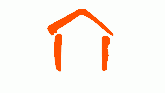 Бул. Михајла Пупина 25, 21000 Нови Сад, Тел.: +381 (21) 475 4295ПоглављеНазив поглављаIОпшти подаци о јавној набавциIIПодаци о предмету јавне набавкеIIIВрста, карактеристике, квалитет, количина и опис услуга, начин спровођења контроле и обезбеђења гаранције квалитета, рок извршења, место извршења, евентуалне додатне услуге и сл.IVУслови за учешће у поступку јавне набавке из чл. 75. и 76. Закона и упутство како се доказује испуњеност тих условаVУпутство понуђачима како да сачине понудуVIОбразац понудеVIIМодел уговораVIIIОбразац трошкова припреме понудеIXОбразац изјаве о независној понудиНаручилац набавља услуге рачуноводства, ревизије и вођења књига, које обухватају: контирање и књижење документације према важећем контном оквиру и садржају појединих рачуна у контном оквиру, књижење пословне промене у дневнику, на рачунима главне књиге и помоћних књига у складу са одредбама Закона о буџетском систему и Уредбе о буџетском рачуноводству и других закона и прописа којима се уређује ова област, обрачун зараде запослених лица и услуге из подручја радних односа, пријава, промена или одјава радника и чланова њихових породица на обавезно социјално осигурање, услуге из подручја личних примања, све радње у вези с регулисањем права током породиљског одсуства запослених и услуга из подручја платног промета, анализу свих позиција средстава и извора средстава, обрачун пореза и других обавеза у складу са прописима на основу оригиналне и изворне документације корисника услуга, обрачун одговарајућег пореза и његово достављање у року надлежној пореској управи, обрачун амортизације и ревалоризације, одређивање пописних листа код годишњих пописа имовине, давање упутстава током пописа, саставља финансијске извештаје за текућу пословну годину са стањем на дан 31.12. односне године, пружање стручне помоћи у примени прописа из области финансија и рачуноводства, састављање пореске пријаве, пореског биланса и других прописаних обрачуна који се достављају пореској управи, састављање образаца „М4“ за запослена лица и чланове њихових породица достављање истог надлежном фонду за пензијско и инвалидско осигурање у прописаном року, предаја пословних књига по истеку пословне године у року од 30 дана по изради завршног рачуна, свакодневно присуство у просторијама Фонда за пружање помоћи избеглим, прогнаним и ресељеним лицима (Булевар Михајла Пупина 25, Нови Сад), свакодневну комуникацију и  одласке у банку и Управу за трезор.	Назив поглавља	Општи подаци о јавној набавциПодаци о предмету јавне набавкеВрста, карактеристике, квалитет, количина и опис услуга, начин спровођења контроле и обезбеђења гаранције квалитета, рок извршења, место извршења, евентуалне додатне услуге и сл.Услови за учешће у поступку јавне набавке из чл. 75. и 76. Закона и доказе испуњеност тих условаСве обрасце из одељка - Упутство понуђачима како да сачине понудуОбразац понудеМодел уговораОбразац трошкова припреме понудеОбразац изјаве о независној понудиНазивпонуђача:Адреса понуђача:Матични број понуђача:Порески идентификациони број понуђача (ПИБ):Име особе за контакт:Електронска адреса понуђача (e-mail):Телефон:Телефакс:Број рачуна понуђача и назив банке:Лице овлашћено за потписивање уговораА) САМОСТАЛНО Б) СА ПОДИЗВОЂАЧЕМВ) КАО ЗАЈЕДНИЧКУ ПОНУДУ1)Називподизвођача:Адреса:Матичниброј:Порески идентификациони број:Име особе за контакт:Проценат укупне вредности набавке који ће извршити подизвођач:Део предмета набавке који ће извршити подизвођач:2)Назив подизвођача:Адреса:Матични број:Порески идентификациони број:Имеособезаконтакт:Проценат укупне вредности набавке који ће извршити подизвођач:Део предмета набавке који ће извршити подизвођач:1)Назив учесника у заједничкој понуди:Адреса:Матични број:Порески идентификациони број:Име особе за контакт:2)Назив учесника у заједничкој понуди:Адреса:Матични број:Порески идентификациони број:Име особе за контакт:3)Назив учесника у заједничкој понуди:Адреса:Матичниброј:Порески идентификациони број:Имеособезаконтакт:Укупна цена без ПДВ-а Укупна цена са ПДВ-омРок важења понудеВРСТА ТРОШКАИЗНОС ТРОШКА У РСДУКУПАН ИЗНОС ТРОШКОВА ПРИПРЕМАЊА ПОНУДЕДатум:М.П.Потпис понуђачаДатум:М.П.Потпис понуђача